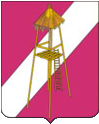     СОВЕТ СЕРГИЕВСКОГО СЕЛЬСКОГО ПОСЕЛЕНИЯ КОРЕНОВСКОГО РАЙОНАР Е Ш Е Н И Е 25 мая 2018 года										№ 230ст. СергиевскаяО сложении депутатских полномочийВ соответствии с  ч.7 ст.25 Устава Сергиевского сельского поселения Кореновского района и заявлением Сапруновой Т.Ю., депутата Сергиевского сельского поселения Кореновского района избирательного округа № 2, Совет Сергиевского сельского поселения Кореновского района р е ш и л:1. Снять депутатские полномочия с депутата Сергиевского сельского поселения Кореновского района Сапруновой Татьяны Юрьевны  в связи с отставкой по собственному желанию.2.Решение вступает в силу со дня его подписания.Глава Сергиевского сельского поселенияКореновского района                                                                                А.П.Мозговой